Publicado en Zamora el 26/10/2020 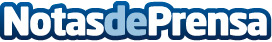 Presentación de la novela  "VISIONES EN LA NIEBLA"El autor, José Sánchez San Martín,  reconstruye fielmente modos de vida de nuestra historia  reciente para ambientar  el intrigante núcleo argumentalDatos de contacto:José Sánchez San Martín616-24.29-74Nota de prensa publicada en: https://www.notasdeprensa.es/presentacion-de-la-novela-visiones-en-la-niebla_1 Categorias: Nacional Artes Visuales Literatura http://www.notasdeprensa.es